Kladko Andrey NikolayevichExperience:Position applied for: Chief OfficerDate of birth: 30.12.1979 (age: 37)Citizenship: UkraineResidence permit in Ukraine: YesCountry of residence: UkraineCity of residence: SevastopolPermanent address: SevastopolContact Tel. No: +7 (988) 318-65-27E-Mail: vyturis@mail.ruSkype: makbrukU.S. visa: NoE.U. visa: NoUkrainian biometric international passport: Not specifiedDate available from: 01.06.2017English knowledge: GoodMinimum salary: 6000 $ per monthPositionFrom / ToVessel nameVessel typeDWTMEBHPFlagShipownerCrewingChief Officer24.10.2016-03.02.2017VARYAGRo-Ro2813AS WICHMAN2x2350PANAMACR SHIPS LIMITEDTECHNO TEAM MARINEChief Officer01.04.2016-31.05.2016VARYAGRo-Ro2813AS WICHMANN2X2350 HPPANAMACR SHIPS LIMITEDTECHNO TEAM MARINEChief Officer10.11.2015-31.01.2016VARYAGRo-Ro2813AS WICHMANN2x2350 HPPANAMACR SHIPS LIMITEDAV MARINEChief Officer20.03.2015-20.09.2015BARSGeneral Cargo14030PIELSTIK3824 kWtBELIZEBars Shipping LtdSEA FACTORChief Officer08.07.2014-14.11.2014BARSGeneral Cargo14030PIELSTIK3824 kWtBELIZEBars Shipping Ltdreal-express2nd Officer23.10.2013-17.04.2014BARSGeneral Cargo14030PIELSTIK3824 kWtBELIZEBars Shipping Ltdreal-express2nd Officer10.03.2013-23.05.2013BARSGeneral Cargo14030PIELSTIK3824 kWtBELIZEBars Shipping Ltdreal-express2nd Officer05.07.2012-06.11.2012BARSGeneral Cargo14030PIELSTIK3824 kWtBELIZEBars Shipping Ltdreal-express2nd Officer15.09.2011-10.03.2012BARSGeneral Cargo14030PIELSTIK3824 kWtBELIZEBars Shipping Ltdreal-express2nd Officer26.12.2010-06.06.2011BARSGeneral Cargo14030PIELSTIK3824 kWtBELIZEBars Shipping Ltdreal-express2nd Officer01.04.2010-11.08.2010BARSGeneral Cargo14030PIELSTIK3824 kWtBELIZEBars Shipping Ltdreal-express3rd Officer13.09.2009-06.01.2010BARSGeneral Cargo14030PIELSTIK3824 kWtBELIZEBars Shipping Ltdreal-express3rd Officer22.12.2008-03.05.2009VESTAGeneral Cargo10975PIELSTIK2868 kWtBELIZEVESTA MANAGEMENT SERVICE Ltdreal-express3rd Officer14.04.2008-11.09.2008BARSGeneral Cargo14030PIELSTIK3824 kWtBELIZEBars Shipping Ltdreal-express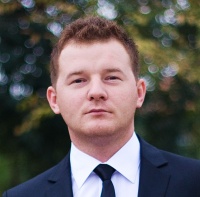 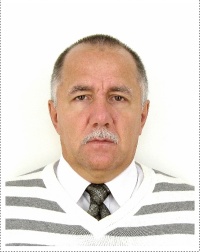 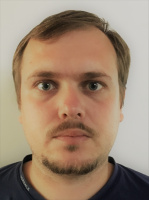 